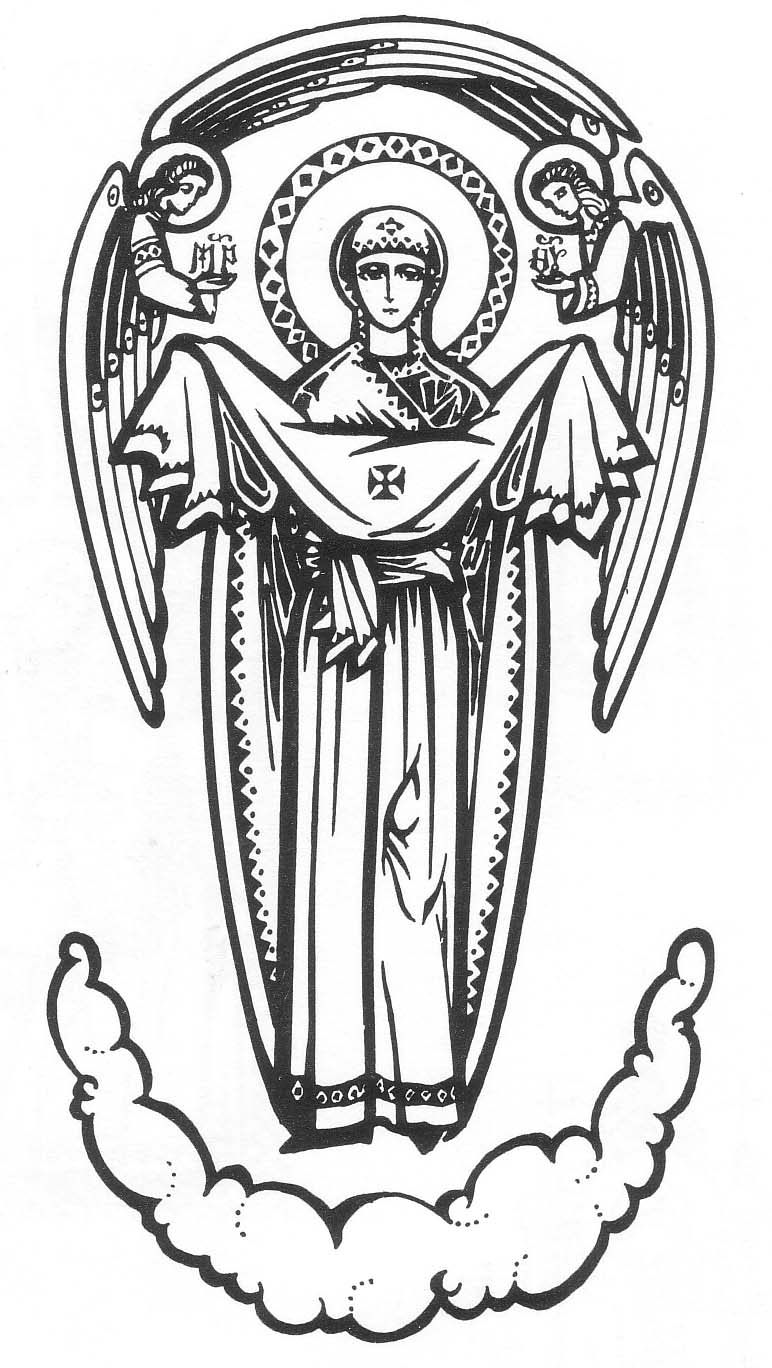 Celebration of the Holy MysteriesRECITATION OF THE HOLY ROSARY AND CONFESSIONS:  ½ HR BEFORE DIVINE LITURGYBAPTISM & CHRISMATION / ANNOINTING OF THE SICK / COMMUNION CALLS & VISITATIONS:	CONTACT FR. IHOR TO MAKE ARRANGEMENTSMARRIAGE PREPARATION:	CONTACT FR. IHOR AT LEAST SIX MONTHS PRIOR TO SETTING THE ACTUAL WEDDING DATERELIGIOUS EDUCATION FOR CHILDREN:	CONTACT MRS. CHRISTINA VOGEL AT (603) 686-2092 TO REGISTER YOUR CHILDREN
SCHEDULE OF DIVINE LITURGIES:SUNDAYS:  10 AM (September thru May)	MON THRU SAT:  AS NOTED IN WEEKLY BULLETIN   9 AM (June thru August)	HOLY DAYS OF OBLIGATION:  7 PMDIVINE LITURGY AND VESPERS SCHEDULE FOR WEEK OF JULY 3, 2022Sunday, June 3rd – Fourth Sunday after PentecostDivine Liturgy:  9 AM			Propers:  Tone 3	 	Vestments:  BrightEpistle:  Romans 6: 18-23				 		Gospel:  St. Matthew 8: 5-13Intention:  For all Parishioners followed by Recitation of the Holy Rosary for Peace in UkraineSaturday, July 9th (9 AM):  For the blessed repose of the soul of +Nadia Konstantina Mykycej with Panakhyda, offered by Luba DykySaturday, July 9th (7 PM):  Vespers ServiceDivine Liturgy and Vespers Services Schedule and Intentions for July and AugustSunday, July 10th (9 AM):  For all ParishionersSaturday, July 16th (9 AM):  For the blessed repose of the soul of +Romana Khrystyna Maksymowych with Panakhyda, offered by the Maksymowych FamilySaturday, July 16th (7 PM):  Vespers ServiceSunday, July 17th (9 AM):  For all ParishionersSaturday, July 23rd (7 PM):  Vespers ServiceSunday, July 24th (9 AM):  For all ParishionersSaturday, July 30th (7 PM):  Vespers ServiceSunday, July 31st (9 AM):  For all ParishionersSaturday, August 6th (9 AM):  Feast of the Transfiguration with Blessing of First FruitsSunday, August 7th (9 AM):  For all ParishionersSaturday, August 13th (6 PM):  For all ParishionersSaturday, August 13th (7 PM):  Vespers ServiceSunday, August 14th:  NO DIVINE LITURGYMonday, August 15th (7 PM):  Feast of the Assumption with Blessing of Flowers (Holy Day of Obligation)Saturday, August 20th (7 PM):  Vespers ServiceSunday, August 21st (9 AM):  For all ParishionersSaturday, August 27th (7 PM):  Vespers ServiceSunday, August 28th (9 AM):  For all ParishionersSaturday Services Fr. Ihor is celebrating Vesper services every Saturday at 7 PM.  All parishioners are invited to attend this beautiful service.  Those who wish to have a Divine Liturgy celebrated for a loved one whether living or deceased or for a private intention are still able to do so.  Please request your Divine Liturgy by contacting Fr. Ihor at (860) 617-6357 or cantor Jerry Maksymowych at (603) 627-2042.  Please note that Saturday Divine Liturgies will now be celebrated only at 10 AM whenever they are requested.  If no Divine Liturgy has been requested for a particular Saturday, then none will be celebrated on that day.  The Divine Liturgy schedule in the bulletin will only show 10 AM Divine Liturgies on Saturdays when they have been requested.  If the bulletin does not show a 10 AM Divine Liturgy for a given Saturday, then this means that particular Saturday is available for your request.Суботні Богослужіння Oтeць Ігор святкує Bечірню кожної суботи у 7-мі годині вечером.  Ласкаво просимо усіх парафіян до участи.  Парафіяни які бажають замовити Божественну Літургію в суботу для померших або на особисті інтенції можуть дзвoнити дo o. Iгopя нa нoмep (860) 617-6357 aбo дo дякa п. Яpocлaвa Maкcимoвичa нa нoмep (603) 627-2042.  Суботні Божественні Літургії будуть відслужені тільки о годині 10-тій ранком кoли замoвлeні.  Якщо Літургія в певну суботу не будe замовлeнa, то в цей день не буде жодна відпpaвлeна.  Порядок Богослужінь в бюлетeнi покаже тільки ті суботні Служби Божі які є замовлені.  Якщо в бюлетені не відображається Божественна Літургія на дану суботу, то це означає, що ця субота доступна нa Baшe замовлeня.Liturgical Propers, Readings and Sermon for SundayLiturgical Propers for the Fourth Sunday After Pentecost and Feast of All Saints of Rus-UkraineResurrectional Tropar:  Tone 3 – Let the heavens be glad, and let the earth rejoice, for the Lord has done a mighty deed with His arm.  He trampled death by death; He became the firstborn of the dead; He saved us from the abyss of Hades and granted great mercy to the world.Festal Tropar:  Tone 4 – O Princes and bishops glorified in Christ, you monastics and martyrs, and you staunch confessors from every age of Christian Ukraine, pray to Christ our God, that He may gaze with a merciful eye on our nation and grant it the grace to endure in faith, and that the souls of its devout faithful, who honor your sacred memory, may be saved. Glory be to the Father and to the Son and to the Holy Spirit, now and always and forever.  Amen.Resurrectional Kondak:  Tone 3 – You rose from the tomb, O compassionate Lord, and led us out from the gates of death.  Today Adam exults and Eve rejoices, and the prophets together with the patriarchs unceasingly acclaim the divine might of Your power. Prokimen:  Tone 3 – Sing praise to God, sing praise, sing praise to our King, sing praise. VERSE:  Clap your hands, all you nations; shout unto God with the voice of joy. Prokimen:  Tone 3 – Sing praise to God, sing praise, sing praise to our King, sing praise.4-а НЕДІЛЯ ПО ЗІСЛАННІ СВ. ДУХА Апостоль: (Pим 6: 18-23)До Pимлян послання св. апостола Павла читання. Браття, ви звільнившися від гріха, стали слугами праведности.  Я говорю по-людському, через неміч вашого тіла.  Бо так, як ви колись віддавали ваші члени на служіння нечистоті і беззаконню, так тепер віддайте ваші члени на служіння праведности, на освячення.  Коли ж ви були слугами гріха, ви були вільні від праведности.  Які ж плоди ви тоді мали?  Того ви тепер соромитеся, бо кінець їхній - смерть.  Тепер же, звільнившися від гріха і ставши слугами Богові, маєте ваш плід на освячення, а кінець - життя вічне.  Бо заплата за гріх - смерть, а дар ласки Божої - життя вічне в Христі Ісусі, Господі нашім. Epistle Reading for the Fourth Sunday after Pentecost (Romans 6: 18-23) Brethren: Freed from your sin, you became slaves of justice.  (I use the following example from human affairs because of your weak human nature.)  Just as you formerly enslaved your bodies to impurity and licentiousness for their degradation, make them now the servants of justice for their sanctification.  When you were slaves of sin, you had freedom from justice.  What benefit did you then enjoy?  Things you are now ashamed of, all of them tending toward death.  But now that you are freed from sin and have become slaves of God, your benefit is sanctification as you tend toward eternal life.  The wages of sin is death, but the gift of God is eternal life in Jesus Christ our Lord. Alleluia:  Tone 3VERSE:  In You, O Lord, have I hoped that I may not be put to shame forever. Alleluia:  Tone 3VERSE:  Be a protector unto me, O God, and a house of refuge to save me. Alleluia:  Tone 3VERSE:  На Тебе, Господи, уповаю, щоб не осоромитись навіки.Alleluia:  Tone 3VERSE:  Будь мені Богом захисником і домом пристановища, щоб спасти мене. Alleluia:  Tone 3Євангелія: (Мт 8: 5-13) У той час, коли Ісус увійшов у Капернаум, приступив до нього сотник, благаючи словами: “Господи, слуга мій лежить дома розслаблений і мучиться тяжко.” Ісус каже до нього: “Я прийду й оздоровлю його.” Тоді сотник у відповідь мовив: “Господи, я недостойний, щоб ти ввійшов під мою покрівлю, але скажи лише слово, і слуга мій видужає.  Бо і я теж підвладний чоловік, маю вояків під собою, і кажу цьому: “Іди, - і йде, а тому: Ходи, - і приходить; і слузі моєму: Зроби це - і він робить.” Почувши це Ісус, здивувався і сказав тим, що за ним ішли: “Істинно кажу вам: Ні в кого в Ізраїлі я не знайшов такої віри.  Кажу вам, що багато прийде зо сходу й заходу, і засядуть з Авраамом, Ісааком та Яковом у Царстві Небеснім, а сини царства будуть викинуті геть у темряву кромішню, де будуть плач і скрегіт зубів.” І сказав Ісус сотникові: “Йди, хай тобі станеться за твоєю вірою!” І видужав слуга тієї ж години. Gospel Reading for the Fourth Sunday after Pentecost (St. Matthew 8: 5-13)At that time, as Jesus entered Capernaum, a centurion approached Him with this request:  “Sir, my serving boy is at home in bed paralyzed, suffering painfully.”  Jesus said to him, “I will come and cure him.”  “Sir,” the centurion said in reply, “I am not worthy to have You under my roof.  Just give an order and my boy will get better.  I am a man under authority myself and I have troops assigned to me.  If I give one man the order, ‘Dismissed,’ off he goes.  If I say to another, ‘Come here,’ he comes.  If I tell my slave, ‘Do this,’ he does it.”  Jesus showed amazement on hearing this and remarked to His followers, “I assure you, I have never found this much faith in Israel.  Mark what I say!  Many will come from the east and the west and will find a place at the banquet in the kingdom of God with Abraham, Isaac, and Jacob, while the natural heirs of the kingdom will be driven out into the dark.  Wailing will be heard there, and the grinding of teeth.”  To the centurion Jesus said, “Go home.  It shall be done because you trusted.”  That very moment the boy got better.Sermon for the Fourth Sunday after PentecostSlava Isusu Khrystu!  My Dear Brother and Sisters in Christ!In today’s Gospel, we heard the Lord say “I have not found so great faith, no, not in Israel.” (Matthew 8:10)  Our Lord says this in response to the Centurion saying “but speak the word only, and my servant shall be healed. What is this faith that our Lord God is marveling at?  Is it a belief or is it something more?  In order to answer these questions, we must examine the words belief and faith.			Belief is a word that expresses a concept of understanding.  In a very real sense one could say that an unproven idea is a belief.  A theory is a great example of a belief.  Faith on the other hand implies something that is known or proven.  This is how are faith in God should be.  We have faith in God because we have experienced Him; we have come to know Him through our relationship with Jesus, God incarnate.  It is through this relationship that we obtain salvation.  We confess our faith in this salvific relationship in the Creed or the Symbol of Faith.  We have faith in the God revealed and experienced in the Holy Trinity as expressed in this Creed.														One of the most concrete ways that we experience God is through prayer.  Our Lord God and Savior Jesus Christ tells us “whatsoever you shall ask in my name, that will I do, that the Father may be glorified in the Son.” (John 14:13)  Many of us question our faith because sometimes the things we ask for in prayer we do not receive.  This is because God knows what we need.  The answer to our prayers maybe “No, that is not good for you” or “not at this time, wait” or we may receive what we ask for in the manner we ask or in a different way.  When we don’t get what we ask for our faith sometimes wavers because we forget what we say in the Lord’s Prayer: “Your will be done.” (Matthew 6:10)  Unwavering faith has nothing to do with our will.  Unwavering faith has to do with seeking God’s will in all things.					An example of unwavering faith in the face of great adversity is seen in the Holy Prophet Job.  Job lost his family, his lands and his health but remained faithful to God.  Even his wife told him to “curse God, and die.” (Job 2:9) Job’s response to all his suffering was “shall we receive good at the hand of God, and shall we not receive evil?” (Job 2:10)  Job did not want to experience the difficulties he had in his life.  However, he had faith that God would give him what he needs.  Job surrendered his will to God’s will and he emptied himself so that God could fill Job with Himself.												When the centurion speaks about obedience of those who report to him, he equates that obedience to the obedience of all of creation to Our Lord God and Savior Jesus Christ.  The centurion says that he not only believes that his servant will be healed but, he knows from the experience of Jesus that he will be healed.  The Centurion has faith because he knows how faith and obedience are related by others fulfilling his will and by being obedient himself fulfilling the will of others, as “one under authority” as it says in the Gospel (Matthew 8:9).  Christ’s obedience to His Father brings us back to life and restores our natural relationship with God.														Christ marvels at the centurion’s faith because the centurion is able to understand the relationship between obedience and faith; that obedience and faith are about fulfilling the command or will of another.  Faith and obedience are about freedom.  When we fulfill the will of God we become free.  We become free from death and from corruption.  When we turn our will and our life over to God He gives it back to us transformed.  It is transformed because we no longer need to make choices about what is the right thing to do in any situation; we are set free.  This is what it means to have great faith.The Centurion of Capernaum was like the Three Kings who came from the distant East to worship the Savior of the world born in Bethlehem, like the Canaanite Woman of whom the Lord said “O woman, great is thy faith: be it unto thee even as thou wilt” (Matthew 15:28).  So, my dear brothers and sisters in Christ, let us have great faith obtaining freedom and life everlasting by surrendering our self-will to God’s holy will by being obedient to His commandments. AmenПPOПOBIДЬ HA ЧETBEPTУ HEДIЛЮ ПO ЗІСЛАННI СВЯТОГО ДУХАСлава Ісусу Христу!  Дорогі в Xpиcтi браття і сестри!  Сьогодні, у четверту неділю після зiслання Святого Духа, Церква читає історію про оздоровлення слуги римського сотника.  Хоч ця подія вже знана нам, однак Церква читає її кожного року, щоб з її допомогою оживляти і зміцнювати нашу віру.  Віра відкриває двері нашого серця для Бога.  Коли віруємо, Господь аж тоді може у нашому житті діяти.  Вірити – не означає переконати себе, що Бог існує і може щось для нас доброго зробити.  Вірити – означає довіряти Богові цілковито, що й робить сотник, про якого чуємо у сьогоднішньому Євангелії.				Бачимо у сьогоднішньому Євангелії, що Господь здивувався з того, наскільки справжньою була віра сотника.  Спочатку приглянемося детальніше до життя самого сотника.  Він був військовою особою, керівником сотні – одного з відділів римського війська.  У римському війську існувало таке правило: коли когось обирали командиром сотні, вояки визнавали його досвідченим військовим і цим виявляли йому повне довір’я, а він мав дбати про їхнє добро і життя.  Під час військових походів сотник мав добре продумувати стратегію бойових дій, щоб ніхто не загинув і максимально зберегти життя своїх воїнів.  Коли сотник легковажно і недбало виконував свої обов’язки на війні і наражав своїх воїнів на вірну смерть, воїни виставляли його на передову і віддавали на можливі важкі поранення, чи навіть смерть.  Пам’ятаючи про це правило взаємного довір’я, римські сотники старалися сумлінно виконувати свої обов’язки, щоб нікого не наражати на непередбачену смерть і оправдати довір’я своїх підвладних.				Зі слів Євангелія бачимо, що сотник дуже прихильно ставився до своїх підданих, що було великою рідкістю на той час.  Його доброта підтверджується особливо тим, що був у нього „слуга хворий, що мав вмирати, і він був дорогий для нього”.  Сотник не ставиться до слуги, як до речі, а бачив у ньому найперше дорогу людину, любив його, і тому переживав за його здоров’я.  А з Євангелія від Луки знаємо, що він добре ставився до юдеїв і навіть збудував їм синагогу.  І він звертається до Ісуса, розуміючи, що тільки Бог може допомогти.		Турбота про хворого слугу свідчить, що сотник є людиною богобоязливою, і коли прийшов Ісус у його місто, то просив у Нього оздоровлення слуги, не вимагаючи заходити до його дому, бо вважав себе негідним такої великої честі - присутності Ісуса у своєму домі.  Таким було розуміння життя у сотника і його віра у Божу всемогутність.  Любов до слуги і віра у Божу всемогутність вчинили це чудо.  Саме віра зродила надію в сотника, що слуга буде оздоровлений.  І тоді виявилася Божа любов.  Добрі вчинки, прощення плекають віру, виховують мораль і підсилюють любов.  Тому сотник з твердою вірою і великою покорою просив Ісуса оздоровити його слугу.																Сотник прекрасно втілив ідею плекання віри, довір’я до Бога, добрих вчинків для ближнього.  Нехай же сьогоднішнє святе Євангеліє про капернаумського сотника вкаже і всім нам правдиву дорогу до Христа Господа.  І коли ми будемо наслідувати приклад цього сотника в житті, Бог буде постійно нам товаришувати, буде нами опікуватися, буде відповідати на наші потреби великі і малі.  Але ми не можемо змусити Його до певних дій, нам треба Його просити, подібно як просив сотник – покірно, iз глибини нaшoгo серця.  Амінь.Communion Verse:Хваліть Господа з небес, хваліть Його на висотах.  Praise the Lord from the heavens, praise Him in the highest.  Allelulia, alleluia, alleluia.Prayer of Spiritual Communion My Jesus, I believe that You are truly present in these Holy Gifts!  I love You above all things and I desire to receive You into my soul.  Since I cannot receive You now, I place before You my whole life and hope, O loving Master; and I ask, pray, and entreat You: Make me worthy to partake in a mystical way and with a pure conscience of Your awesome and heavenly Mysteries: for forgiveness of sins, for the pardon of offenses, for communion of the Holy Spirit, for the inheritance of the kingdom of heaven, for confidence before You, and not for judgment or condemnation.  I embrace You as You enter and abide in me, and I unite myself completely to You.  Permeate my soul and body, and never permit me to be separated from You.  Amen.Молитва Духовного Причастя Мій Ісусе! Я вірю, що Ти присутній у цих Святих Дарів! Люблю Тебе над усе і моя душа тужить за Тобою. Не можу зараз Тебе прийняти в Cвятій Євхаристії,
тому хоча б духовно прийди до мого серця! Запрошую Тебе, відчиняючи навстіж двері мого серця, згадаючи Твої слова: «Ось стою під дверима і стукаю. Якщо хто почує Мій голос і відчинить двері,
Я ввійду до нього, і буду вечеряти з ним, а він зі Мною». Я ввесь єднаюся з Тобою. Ісусе, моє найвище Добро й моя солодка Любове!
Торкнись мого серця і запали його,
щоб воно завжди палало любов’ю до Тебе! Амінь. Parish AnnouncementsWe Welcome You!If you are visiting our church today, our parish family is delighted to welcome you here!  Thank you and God bless you for visiting with us today!  We welcome all our visitors and guests who worship at our parish.  We invite families and individuals who wish to become members to register by calling Fr. Ihor at (860) 617-6357. Biтaємo Bac!Якщо Bи відвідуєте нашу церкву сьогодні, нашa парафіяльна громада рада вітати Вас тут!  Щире cпасибі Baм, і нехай Бог благословить Bас за Baшi відвідини з нами сьогодні!  Ми запрошуємо сім’ї та осіб, які бажають стати членами, зареєструватися у нас пo телефонi о. Ігоря на номер (860) 617-6357.Please Pray for our Sick and Homebound ParishionersFr. Ihor Papka, Fr. Zbigniew Brzezicki, Oleh and Valentina Babski, Marylou Blaisdell, Luba Dyky, Carmel Horangic, Christine Kolagji, John Koromaus, Helen Kucman, Martha Majkut, Karen and Jaroslaw Maksymowych, Jean Mandych, Sherri Martel, Katherine Masso, Jennifer McMillan, Katharine McNaughton, Jackie Morales, Lauren Morales, Tanya and Ronald Morales, Alice Morris, Elizabeth Mozina, Olympia Pasicznyk, Billie Sheesley, Derek Stanley, Pauline Stanley, John Terninko, Elisha Wallace, Dr. Mark Windt, Lauren Zelenski.  Please contact Fr. Ihor or a Trustee if you would like to add a friend or loved one to this prayer list.Jonathan Messer’s Ordination to the DiaconateOn Sunday, August 14th, Jonathan Messer will be ordained a deacon in the Ukrainian Catholic Church.  The ordination will take place in Sloatsburg, New York at the Holy Dormition Pilgrimage of the Sister Servants of Mary Immaculate.  The ordination will take place at the 10:30 AM Pontifical Divine Liturgy.  Please see Fr. Ihor if you would like to attend this event.Altar Boys NeededOur parish is looking for boys who are interested in serving at the altar during Divine Liturgy.  In the Ukrainian Catholic Church, altar servers assist clergy during services.  They might carry the cross or candles in processions; maintain the censer, ensuring it has burning charcoal, loading it with incense and handing it to the priest so that the celebrant need not be distracted during the service.  Serving in God’s temple is a privilege and requires self-discipline and dedication. Any boys interested in serving at the altar should first ask their parents’ for permission and then speak with Jon Messer either before or after the Sunday service, or call him at 603-233-9948.  Altar boy training will be provided along with the required vestments.July Birthdays and Wedding AnniversariesThe following parishioners are celebrating a birthday or wedding anniversary this month:  July 4 – Maria B.July 16 – Sierra H.July 21 – Amelia M.July 22 – Luba P.July 22 – Joe B.July 26 – Iryna & Laurent M. (wedding anniversary)Our parish community wishes this month’s birthday and anniversary celebrants peace, joy, love and good health on their special day as well as throughout the year.  May our dear Lord grant all of you many more healthy, happy and blessed years.  Happy Birthday and Ha Многая літа! (Na Mnohaya Lita!). June, 2022 Financial SummaryTotal Income from June Donations:  $3,370.00Total Expenditures for June:  $3,922.36Deficit for June:  $522.36Average attendance in June:  25Thank you and God bless you for your generous support of our parish.Humanitarian Concerts to Benefit UkraineOur parish is in touch with organizers of four summer concerts that will be performed in the coming weeks.  All profits from these concerts will be donated to our Ukrainian Humanitarian relief efforts.  The concert venues will include tribute bands from the 70s and 80s and will take place on the following dates and at the locations as noted below. 7/23 @ 7:30 PM – Stockbridge Theater, Derry NH - Foreigner Journey tribute band; call 603-437-5210 for tickets 8/6 @ 7:30 PM– St. Anselm College, Manchester NH - Queen Flash tribute band; call 603-641-7700 for tickets 8/12 – Barnstable Performing Art Center, Barnstable MA - TUSK Jefferson Starship tribute band 8/13 – Barnstable Performing Art Center, Barnstable MA - Through the Doors tribute bandWeekly ReflectionLearning about our Catholic Faith – Being Ready and WillingA scribe approached and said to Jesus, “Teacher, I will follow you wherever you go.”  Matthew 8:19This scribe said the right thing to Jesus.  This is the attitude we should all have toward our Lord.  We must be ready and willing to follow Him no matter what.  However, Jesus’ response to this scribe is interesting.  He said, “Foxes have dens and birds of the sky have nests, but the Son of Man has nowhere to rest his head” (Mat 8:20).What do we take from this response?  It appears to be a way for Jesus to say to the scribe, “Are you truly ready and willing to follow me no matter what?”  In other words, Jesus wants to illustrate to the scribe that the choice to follow Him is a commitment to travel down a road that is risky only in the sense that following Jesus requires complete trust in Him.  We will not be told, ahead of time, where our Lord will lead us and what He will ask of us.  Rather, when we unreservedly choose to follow Jesus, we are putting our trust in Him as a person and are telling Him that we embrace His will no matter what it is.  This level of trust is the key to what Jesus wants.Reflect, today, upon two things.  Firstly, reflect upon these words of the scribe and ask yourself whether or not you can confidently say them in your own life.  Say them over and over and try to let them move from your head to your heart as a willing embrace of the Lord’s plan for your life.  Secondly, reflect upon the effects of such a response in your own life.  Are you willing to not only say these words but to also embrace all that follows from such a commitment?  Are you willing to trust the Lord with your whole life?  Strive to make this firm resolution and this resolution will lead you down the path of much joy.Let us pray:  My trustworthy Lord, I do commit myself to following You wherever You go.  I choose Your most holy will above all things.  Help me to live faithfully in accordance with Your divine will and to say “Yes” to You every day.  Jesus, I trust in You!  Amen.